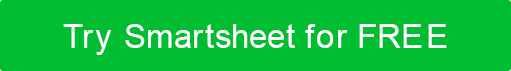 PROPOSTA DI CAMPAGNA MARKETING [IL TUO LOGO]CAMPAGNA MARKETINGPROPOSTARAGIONE SOCIALEIndirizzoCittà, Stato e CAPwebaddress.com00/00/0000sommario1.SINTESI3			2.INTRODUZIONE4	 2.1INFORMAZIONI	 SULLA NOSTRA AZIENDA4	2.2LA 	NOSTRA MISSIONE4	2.3LA 	NOSTRA VISIONE5	2.4IN 	MERITO AL CLIENTE5	2.5IL	 	PROBLEMA6	3.RACCOMANDAZIONI6	 4.PROPOSTA	 DI 	CAMPAGNA74.1LA 	NOSTRA SOLUZIONE7	4.2OGGI	 E OBIETTIVI7	4.3CANALI	 DI MARKETING8	4.3.1TRADIZIONALE8		4.3.2DIGITAL8		4.4I	 	BUDGET94.4.1SPESE	 DI CAMPAGNA9	4.4.2 COSTI	 DI SERVIZIO9	4.5TIMELINE10		5.RICERCA	 CONDOTTA E STATISTICHE 	CHIAVE116.TERMINI	 DI PAGAMENTO11	6.1TERMINI	 E 	CONDIZIONI116.2MODISTANZA	 DI PAGAMENTO12	7.ACCETTAZIONE	 DELLA PROPOSTA12		8.CONCLUSIONE13	SINTESIINTRODUZIONEINFORMAZIONI SULLA NOSTRA AZIENDA2.2LA 	NOSTRA MISSIONE2.3LA 	NOSTRA VISIONE2.4IN	 MERITO AL CLIENTE2.5IL	 PROBLEMACONSIGLIPROPOSTA DI CAMPAGNA4.1LA 	NOSTRA SOLUZIONE4.2OGGI	 E OBIETTIVI4.3CANALI	 DI MARKETING4.3.1TRADIZIONALE	4.3.2DIGITALE	4.4BILANCIO	4.4.1SPESE	 DI CAMPAGNA4.4.2SPESE DI SERVIZIO4.5TIMELINE	RICERCA CONDOTTA E STATISTICHE CHIAVETERMINI DI PAGAMENTO6.1TERMINI	 E CONDIZIONI6.2 	MODALITA' DI PAGAMENTOACCETTAZIONE PROPOSTACONCLUSIONEPREPARATO DATITOLODATTEROE-MAILE-MAILTELEFONOPREPARATO PERTITOLODATTERORACCOMANDAZIONEBENEFICIOCANALEDESCRIZIONECOSTONOTECANALEDESCRIZIONECOSTONOTECATEGORIADESCRIZIONECOSTONOTECATEGORIADESCRIZIONECOSTONOTEFASEDESCRIZIONEINIZIOFINIREDISCONOSCIMENTOTutti gli articoli, i modelli o le informazioni fornite da Smartsheet sul sito Web sono solo di riferimento. Mentre ci sforziamo di mantenere le informazioni aggiornate e corrette, non rilasciamo dichiarazioni o garanzie di alcun tipo, esplicite o implicite, circa la completezza, l'accuratezza, l'affidabilità, l'idoneità o la disponibilità in relazione al sito Web o alle informazioni, agli articoli, ai modelli o alla grafica correlata contenuti nel sito Web. Qualsiasi affidamento che fai su tali informazioni è quindi strettamente a tuo rischio.